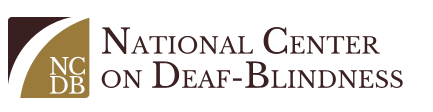 [Insert state deaf-blind project logo]Intervener Training Pilot Project: Cohort 2 SyllabusHost:	Rebecca Obold-Geary				NCDB Initiative Lead:  Kristi ProbstEmail:  oboldgea@gmail.com				Email:  Kristi.probst@hnkc.org Phone: (816) 804-7386				Phone: (309) 287-4158Skype:	 rebecca.obold.geary				Skype:  kmprobstWelcome to the Intervener Training Pilot Project. The training includes:An online course of study using the Open Hands, Open Access (OHOA) Deaf-Blind Intervener Learning ModulesCoaching and consultation from your state deaf-blind project Support from your state deaf-blind project as you develop a portfolio required for certificationThis document outlines a tentative schedule for participants in Cohort 2 for the first item listed above. What You’ll LearnThe contents of the modules are aligned with standards for interveners published by the Council for Exceptional Children. These same standards form the basis for the portfolio you will create when you complete your National Intervener Certification E-Portfolio (NICE).As you progress through the course, you will find that the knowledge and skills covered in the various modules are closely linked. Together, they represent the foundational competencies needed to be an effective intervener. The skills you learn in this course will be valuable and useful to you throughout your career.Online EtiquetteWhen participating in an online learning environment, it is important to remember the basics of online etiquette. This webpage provides helpful advice. Technical SupportAs you progress through the modules and assignments, if you have any technical issues or problems, contact your host, Rebecca Obold-Geary. If Rebecca is unable to provide the assistance you need, she will forward your question to appropriate support personnel.The course includes a series of online meetings in which participants view content on their computer screens and communicate via phone. If you will require captioning for these meetings, let Kristi Probst (contact info above) know before the course begins.Tentative Schedule: Cohort 2The following table lists the assigned modules and timelines for their completion. Assignments are due by 11:59 pm PT on the closing date for each module. For example, Module 11 and its associated assignments, must be completed by 11:59 pm PT on October 20. In some cases, extended time will be granted, if necessary. If an emergency should arise that prevents you from turning in your work on time, contact Rebecca as soon as possible. The schedule below is tentative and subject to change.The contents of this document were developed under a grant from the U.S. Department of Education #H326T130013. However, those contents do not necessarily represent the policy of the The Research Institute, nor the US Department of Education, and you should not assume endorsement by the Federal Government. Project Officer, Jo Ann McCann.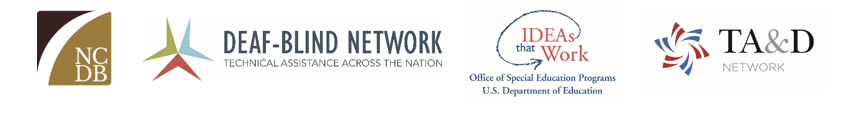 DateModule(s)Assignment(s)Online MeetingTimes: 7:00 pm EST, 6:00 pm CST, 5:00 pm MST, 4:00 pm PSTOctober 2-20Module 11: Intervener StrategiesLearning Activity 1 (Do With, Not For)Discussion Board: Why Use Hand Under Hand?Being a Bridge Processing Messages: An Observation Exercise ActivityWelcome & Introduction  Date: September 27, 2017October 23 - November 10Module 26: Touch for Connection & CommunicationPractice of Touch Touch to Support Learning Web-QuestDiscussion Board: Web-QuestQuiz: Touch for Communication Video AnalysisNovember 13 - 26Concept DevelopmentDate: November 15, 2017November 27- December 15Module 9: RoutinesCompare & Contrast Create a RoutineThink-Reflect-Pair-ShareDiscussion Board: Fitting Routines into a School DayDecember 16 - January 1BREAKJanuary 2-19Module 13: CalendarsAnalyzing Accommodations in a CalendarPlanning a CalendarQuizNICE Discussion  Date: January 10, 2018January 22-February 9Module 22: Intro to Sign Language & BrailleAccessing LanguagePartner Deaf-blind SimulationBraille PlacementOrion’s Modes of CommunicationQuizFebruary 12 -March 2Module 21: SexualityResearch & ReflectDiscussion Board: Sexuality ScenariosQuiz: Fact or MythDiscussion Board: Fostering RelationshipsBehavior  Date: February 22, 2018March 5-30Module 14: Intro to O&MDiscussion BoardBasic Tools & Techniques QuizThink-Reflect-Pair-ShareAdvanced Orientation Concepts QuizApril 1-20Module 18: Collaborative TeamingAdapting a Lesson to Make It More MotivatingWorksheet: Reflecting about a Team ExperienceDiscussion Board: Conflict ResolutionConflict Resolution Scenario using SODAReading ReflectionQuizNICE Check-In  Date: April 19, 2018April 23 - May 11Module 20: Values, Ethics, & ProfessionalismCase StudyIdentifying Compassion Fatigue and Burnout SymptomsSelf-Care ToolboxDiscussion Board: Self-Reflective PracticeDiscussion Board: Case StudyWrap Up  Date: May 8, 2018